Annex 10.	Template for Financial Receipt and Attendance SheetA. Standard Receipt Form(1) General Guideline on Receipt/Proof of PurchaseReceipt and/or credit card slips are acceptable forms of proof of purchase. Such proof of purchase needs to specify the date of purchase, amount, name of the supplier/shop, and product/services acquired. In cases where the list of product/services acquired is specified in the local language, the Implementing Agency should indicate a simple translation in English on the receipt/proof of purchase. (2) Standard Receipt Form for DSA/Honorarium PaymentsB. Standard Attendance SheetTitle of event: _________________________________Date and venue: _______________________________Project title: __________________________________ Registration (Attendance Sheet)RECEIPTRECEIPTRecipient InformationFull Name           : Position and Affiliation : Address             : (Amount in words in USD) ________________________________________________I certify that I received the above amount in cash as mentioned in this document.Full name:                               Signature: Date/Place:Recipient InformationFull Name           : Position and Affiliation : Address             : (Amount in words in USD) ________________________________________________I certify that I received the above amount in cash as mentioned in this document.Full name:                               Signature: Date/Place:Project title: Implementing Agency: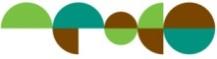 NoFull NameGenderGenderAffiliationEmailSignatureMaleFemale